                                                                                              Tatry mountain resorts, a.s.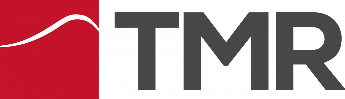 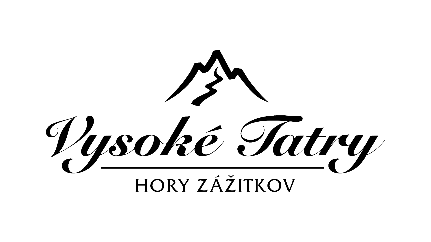 LyžaŘskÝ rezort VysokÉ Tatry – 3 lyžaŘskÁ stŘediskA, komplexnÍ NABÍDKA služeb24 km sjezdových tratí ve třech lyžařských střediscích Tatranská Lomnica, Starý Smokovec a Štrbské Pleso, 20 lanovek a vleků Stylová 15 – místná kabinková lanovka ze Štartu na Skalnaté Pleso2 ultra moderní lanovky: 8-sedačková lanovka s atraktivními bublinami modré barvy a speciálním systémem Kids-stop a 6-sedačková lanovka s oranžovými bublinami a vyhřívánímGarance lyžování díky zasněžování 5 měsíců v roce 17,2 km technicky zasněžovaných sjezdovek ve Vysokých TatráchVšechny typy tras pro lyžaře začátečníky, pokročilé i freeride lyžařeKomfortní bezdotykový systém skipasů  - GOPASS s vlastním e-shopem          a samoobslužnými pokladnami GOPASS přímo ve střediscích Nová GOPASS Aplikace s interaktivními mapami střediska a všemi aktuálními informacemi.Rozdílné ceny za lyžovačku na Štrbském Plese a v Tatranské LomniciKlientská centra v Tatranské Lomnici a na Štrbském Plese - všechny služby pro klienta pod jednou střechou.Extra výhodný celosezonní skipas:       	Chytrá sezónka  Premium – platná ve všech střediscích TMR holding.	    Pobytové balíčky v TMR hotels (GHP, GHS, FIS) se skipasy a vodními parky na každý den k pobytu zdarma.zábava v Tatrách pokračuje celou noc – každý den speciální apres-ski program – denní/noční sáňkovačka, Tatranská večeře zážitků, Večeře pod hvězdami, Zážitkové ratrakováníPřitažlivé akce během celé zimy – Tatranský dóm, Tatry Ice Master, Sněžní psi ... Online rezervace parkovacích míst - Comfort Parking v Tatranské Lomnici Fast Pass - přednostní vstup pro lyžaře na lanovky v Tatranské Lomnici a na Štrbském Plese.Vysoké Tatry - Tatranská Lomnica, Štrbské Pleso a Starý Smokovec jsou špičkovým rezortem v krásném vysokohorském prostředí Vysokých Tater s celkovou délkou sjezdovek 24 km a výbornými podmínkami pro zimní sporty i vysokohorskou turistiku ve výšce nad 2000 m n.m. Přepravní kapacita 20 lanovek a vleků ve všech třech střediscích je 21 385 osob za hodinu. Moderní zasněžovací systém poskytuje garanci sněhu 5 měsíců v roce. Milovníci zimní zábavy si mohou užít kromě komfortní lyžovačky i skvělý apreski program, jako například sáňkovačku na Hrebienku, Fresh Track, Tatranskou večeru zážitků, Večeři pod hvězdami, zážitkové ratrakování a mnoho jiného._________________________________________________________________________________________________________________„NEjmenšÍ veLEhory svĚta“ NABÍZEJÍ svÁ tŘi horskÁ stŘediskA, z NICHŽ každé je svÝm charakterEm unikátnÍ._________________________________________________________________________________________________________________Tatranská Lomnica okouzlí výhledem na druhý nejvyšší štít na Slovensku (Lomnický štít dostupný lanovkou) i nejvýše položenou a nejstrmější sjezdovkou v Lomnickém sedle. 1 300 metrové převýšení, 5 měsíční garance sněhu, moderní sedačkové lanovky a rozšířené sjezdovky jsou zárukou skvělého zážitku na prvotřídní carvingové 6,5 kilometrové trati s šířkou až do 60 m. Středisko zároveň nabízí téměř 5 km sjezdovek nejnižší náročnosti, což ocení zejména rodiny s dětmi. Největší oblibu si ve středisku získaly dvě moderní lanovky, 6-sedačková lanovka s oranžovými bublinami a vyhřívanou sedačkou, jakož i 8-sedačková lanovka s modrými bublinami a speciálním bezpečnostním systémem Kids-stop, díky kterému mohou být rodiče klidní, i když jsou jejich malí lyžaři trošku neposední. Komfortní přepravu ve středisku zabezpečuje 15-místná kabinková lanovka na Skalnaté Pleso s přepravní kapacitou 2 400 osob/h a překonáváním 597 metrového převýšení. Štrbské Pleso láká vynikajícími lyžařskými podmínkami se skvělými tratěmi pro slalom, sjezd, či běžecké lyžování - se službami s nejvyšším standardem. Pro běžecké lyžování jsou k dispozici běžecké tratě v celkové délce až 26 km. Milovníci snowboardu mohou navštívit atraktivní snowpark. Na skvělých tratích Štrbského Plesa si můžete užít i ranní Fresh Track, který v sobě spojuje časnou ranní lyžovačku s bohatou snídaní.Starý Smokovec – Hrebienok je nejoblíbenější nelyžařskou tatranskou destinací, která nabízí denní a noční sáňkovačku po 2,5 km dlouhé osvětlené trati z Hrebienku do Starého Smokovce. Na Hrebienku vás i v této zimní sezóně čeká unikátní ledová stavba postavená z 225 tun ledu - Tatranský ledový dóm, který i v tomto roce přináší jedinečné téma – Baziliku Božího hrobu v Jeruzalémě. Tatranský dóm je v provozu od 17. listopadu 2022 do 30. dubna 2023NOVINKY 2022/2023Největší novinkou zimní sezóny je zavedení nových – aktualizovaných samoobslužných automatů – Gopass Tickets, které budou od zimní sezóny schopny k registrovanému nákupu vydat zároveň i fyzickou Gopass kartu, s níž si klient může dále užívat množství výhod. Na nových samoobslužných automatech bude od zimní sezóny 22/23 možný i neregistrovaný nákup lístku na lanovku/skipasu a klient tedy nebude muset čekat v řadě u pokladny. Novinkou bude i přechod pěšáckých zálohovaných lístků na tzv. papírovou verzi lístku, nebo v případě online nákupu možnost přechodu přes turniket díky lístku (ean kódu) v mobilu.
S novinkou poslední zimní sezóny – Fast Passem pokračujeme i v této zimní sezóně. Služba FastPass umožňuje klientům využít ve středisku Tatranská Lomnica a Štrbské Pleso přednostní nástup na lanovky. V Tatranské Lomnici bude možné využít přednostní nástup na všechny lanovky kromě 4-kabinkové lanovky z Tatranské Lomnice na Štart. Na Štrbském Plese bude služba dostupná na každé lanovce kromě vleku Interski. Službu si budou moci klienti zakoupit za doplatkovou cenu k ceně skipasu. Službu bude možné zakoupit výhradně na pokladně ve středisku Tatranská Lomnica, nebo na Štrbském Plese.Skipasy se nakupují i letos způsobem jako letenkyV zimní sezóně 2022/2023 tatranská střediska jdou do pátého ročníku zásadní a revoluční novinky v podobě moderní cenotvorby skipasů, a to prostřednictvím nové funkcionality webu GOPASS. Ceny skipasů už nejsou fixní, ale zobrazují se dynamicky online, podle řízeného managementu počtu prodaných lístků a vytíženosti střediska v daném termínu. I v sezóně 22/23 zůstává platný model FLEXI cen pro největší vysokotatranská střediska. Tatranská Lomnica a Štrbské Pleso tak mohou mít ve stejný den úplně odlišné ceny skipasů a záleží jen na volbě lyžařů, zda se rozhodnou dopřát si lyžovačku pod majestátním Lomnickým štítem v Tatranské Lomnici nebo si vyberou návštěvu populárního Štrbského Plesa a lyžovačku na Solisku. Rovněž zůstávají v platnosti dynamické ceny na pokladnách, což znamená, že z pokladen zmizí „pevné ceny“. Ceny se budou měnit dynamicky podle aktuálního vytížení střediska, počasí a dalších faktorů. Více informací na www.gopass.travel Novinkou ve flexibilním řízení cen je už i lanovka na Lomnický štít, jejíž cena se mění v závislosti na počasí, dostupných kapacitách či dokonce na době odjezdu lanovky, což znamená, že nejvytíženější časy odjezdu lanovky jsou zároveň i těmi s vyšší cenou. GOPASS VSTUPENKA NA LYŽAŘSKÝ SVAH I KLÍČ K BRANÁM AQUAPARKUPro dovolenkáře, kteří lyžují v Tatrách, je vstupenkou na svah GOPASS - osobní personifikovaný skipas, který je zároveň multifunkční věrnostní kartou. Lyžaři se z pohodlí domova bezplatně zaregistrují v e-shopu na www.gopass.travel, zakoupí si svůj e-skipas a po příjezdu do lyžařského střediska jdou z auta přímo přes turniket na lyžařský svah. GOPASS šetří lyžařům čas, protože nemusí čekat na svůj skipas u pokladny v dlouhé řadě, namísto toho si jako první užívají ranní manšestr. Za každý jeden nákup se klientovi připisují věrnostní body, které může následně využít pro další služby v provozech TMR. U vícedenních skipasů nebo u vícedenních pobytů se skipasy mohou lyžaři vyměnit svůj nevylyžovaný den z vícedenního skipasu za návštěvu Aquaparku Tatralandia či vodního parku Benešová. Více informací i na www.gopass.travel. S GOPASS kartou si mohou lyžaři tuto zimu užít i lyžařské středisko Špindlerův Mlýn a Ještěd v České republice, polské středisko Szczyrk nebo rakouská střediska Mölltaler Gletscher, Ankogel Mallnitz a Innsbruck Muttereralm.KomplexnÍ centrum zimnÍch služeb vE Vysokých TatráchVe střediscích mají svá stabilní místa i kvalitní doplňkové služby TATRY MOTION - půjčovny lyžařské a skialpinistické výstroje, depot a servis lyží, test centrum či lyžařská škola s profesionálními instruktory. Půjčovny přímo u stanic lanovek jsou kompletně vybaveny pro lyžaře a snowboardisty, freeride a freestyle lyžemi. Tým profesionálních instruktorů lyžařské školy Tatry Motion nabízí lekce pro jednotlivce, skupiny i úplné začátečníky. Hlavně rodiče ocení výhody výuky lyžování v ohrazeném dětském areálu Maxiland v Tatranské Lomnici, kde děti mohou využívat i pohodlné pásové přepravníky	.
PŘíjemné poseZENÍ pŘi jÍdle či NáPOJÍCH na svaZÍch a v okolí*Přímo na svazích lyžaře, snowboardisty i další návštěvníky hor čekají 4 stylové horské restaurace na mezistanici Štart (1357 m n.m.), na Skalnatém plese (1751 m n.m.) a na Hrebienku.  Velkým lákadlem se stalo HUMNO restaurant & music club v Tatranské Lomnici. Tento unikátní a víceúčelový objekt, první a jedinečný svého druhu na Slovensku, v sobě kombinuje nabídku Apres-ski baru, restaurace, coctail baru a disco klubu. HUMNO se nachází nedaleko údolní stanice 6-sedačkové lanovky v Tatranské Lomnici. Interiér zaujme i zavěšeným černým Cadillacem, kterým se během svého turné v Praze v roce 2006 vozila americká popová hvězda Madonna. Restaurace Humno se pyšní kvalitní a unikátní gastronomií připravenou z prémiových surovin. GastronOmiE vE výškÁch -  zážitEk nEJEN prO chuťové pohárky*Unikátní zážitek z pobytu na horách a dobrého jídla zprostředkuje tzv. Tatranská večeře zážitků. Klienti si během tohoto nezapomenutelného večera vyzkoušejí jízdu „tatranským taxíkem“ - sněžným pásovým vozidlem z Tatranské Lomnice na mezistanici Štart do nadmořské výšky 1357 m n.m., pochutnají si na výborném jídle a užijí si i další překvapení. Kromě večeře zážitků v zimě zaujme speciální doplňkový program – večerní sáňkovačka, noční horské jízdy ratrakem, či večeře pod hvězdami v novém formátu – s pozorováním hvězd a profesionálním výkladem vědců ze Slovenské akademie věd. Lomnický štít – zážitková turistika I v zimĚ, atraktIVNÍ noc na stŘeŠe SlovenskaTuristé vyhledávají Vysoké Tatry i v zimních měsících. Slovenské velehory nabízejí překrásné výhledy. Během několika minut se návštěvník dostane lanovkami do vysokohorských terénů a může nerušeně nasávat energii přírody v té nejčistší formě. Místo, které láká lyžaře, aby aspoň na chvíli odložili svou výstroj, je určitě Lomnický štít nebo Dedo. Proč Dedo? Tak nazývali místní v 17. století dnešní Lomnický štít. Ze starého, zamračeného, a hlavně nedobytného giganta se štít stal přístupným, nesmírně příjemným, pohodovým a komfortním místem až léty. A kavárna na jeho vrcholu k této atmosféře jen přispívá.  Noc na Lomnickém štítu – druhé nejvyšší hoře na Slovensku, nabízí nezapomenutelný zážitek. Ubytování a rezervace jsou dostupné v 4-lůžkovém (Comfort) a 2-lůžkovém (Classic) pokoji, v Kavárně Dedo se podává slavnostní večeře a snídani si hosté vychutnají na Skalnatém Plese v restauraci Panorama.Výhodné pobytové balíČky sE skipasY a vstupY do vodnÍch parkŮ
Společnost TMR vlastní a provozuje i síť lukrativních tatranských hotelů. Náročnější klientelu zaujmou čtyřhvězdičkové hotely Grandhotel Praha v Tatranské Lomnici nebo Grandhotel ve Starém Smokovci. Svou ski-in a ski-out polohou zaujme i tříhvězdičkový Hotel FIS na Štrbském Plese jen pár metrů od sjezdovek, zaujme i nabídka apartmánů moderně zrekonstruovaného objektu apartmánového domu Horec v Tatranské Lomnici. LÉto I UPROSTŘED zimy*Celodenní vstup do Vodního parku Tatralandia nebo Vodního parku Bešeňová je zahrnut ve všech 2 a vícedenních skipasech (GOPASS). Výhodou při rodinné dovolené je, že nevylyžovaný den při 2- a vícedenních skipasech lze v případě nepříznivého počasí využít jako celodenní vstup do liptovských vodních parků Tatralandia nebo Bešeňová. Tatralandia nabízí relaxaci a zábavu v termální, mořské nebo čiré vodě s teplotou od 26 až do 38°C i během zimní sezóny. Unikátem v Tatralandii je krytá část Tropical Paradise s tropickou flórou a stabilním přímořským klimatem kolem 30 stupňů, která nabízí možnosti na šnorchlování, sledování podmořského korálového světa a také možnost přirozeného opalování pod průhlednou střechou i uprostřed zimy. V Benešové mohou návštěvníci zrelaxovat v termálních bazénech, v pravých mořských vlnách nebo na nejrychlejších a nejdelších toboganech na Slovensku. Bližší informace i na www.tatralandia.sk a www.besenova.com InformAce o stŘedisku dennĚVšechny potřebné a vždy aktuální informace o provozu lanovek, sjezdovek a ostatních zařízení najdete na www.vt.sk nebo v Gopass aplikaci.___________________________________________________________________________________________Společnost Tatry mountain resorts, a.s. (TMR) je top subjektem v oblasti cestovního ruchu ve Střední a Východní Evropě, který vlastní nebo si pronajímá a provozuje atraktivní horská střediska, zábavní parky, golfové rezorty, restaurační zařízení, sportovní služby, obchody a hotely. V Nízkých Tatrách na Slovensku TMR vlastní a provozuje středisko Jasná Nízké Tatry a hotely Grand Jasná, Hotel Tri Studničky, Chalets Jasná Collection, Hotel Srdiečko, Hotel Pošta, Hotel SKI a Noc na Chopku. TMR je zároveň vlastníkem Aquaparku Tatralandia. Jde o největší slovenský aquapark s celoročním provozem, který nabízí kromě vodní zábavy i Tropical Paradise – speciální tropickou halu s mořskou vodou, jakož i zábavu ve Fun Parku a ubytování v bungalovech a apartmánech Holiday Village Tatralandia. Součástí portfolia je i Vodní park Bešeňová, termální srdce regionu Liptov, které nabízí nejen mnoho vnitřních a venkovních bazénů, ale i výjimečné wellness a možnosti ubytování v hotelech Galéria Thermal, Bešeňová a Akvamarín. Ve Vysokých Tatrách TMR vlastní a provozuje středisko Vysoké Tatry s horskými lokalitami Tatranská Lomnica, Starý Smokovec a Štrbské Pleso. Ve slovenských Vysokých Tatrách TMR také vlastní hotely Grandhotel Praha Tatranská Lomnica, Grandhotel Starý Smokovec, Hotel FIS Štrbské Pleso, Noc na Lomnickém štítu, provozuje též apartmánový dům Horec v Tatranské Lomnici. V Rakousku Skupina vlastní a provozuje alpské středisko na ledovci Mölltaler Gletscher, sesterské středisko Ankogel Mallnitz a středisko Muttereralm Innsbruck. V Čechách též nepřímo vlastní minoritní podíl ve společnosti Melida, a.s., která si pronajímá a provozuje středisko Špindlerův Mlýn. TMR si také pronajímá a provozuje český lyžařský areál Ještěd, Golf & Ski Resort Ostravice a pronajímá si Kaskáda Golf Rezort Brno, kde zastřešuje provoz hotelu, restaurace a kongresového centra. V Polsku TMR vlastní a provozuje horské středisko Szczyrk Mountain Resort a Legendiu - Slezský zábavní park (Śląskie Wesołe Miasteczko). V rámci realitních projektů se Skupina převážně orientuje na rozvoj, budování a prodej apartmánů a komerčních prostor a pronájem hotelů v rezortech TMR. Akcie TMR jsou obchodované na třech evropských burzách v Bratislavě, Praze a ve Varšavě.